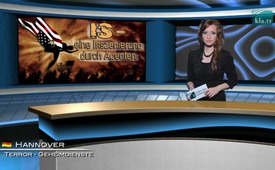 ИГ – инсценировка посредством агентов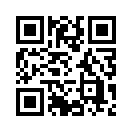 Начиная с июня 2014 года, ИГ, также известный как ИГИЛ или ДАИШ, описывают как вездесущую и мощную террористическую группировку. Как же это произошло, что локальные группировки вдруг смогли достичь таких успехов?Начиная с июня 2014 года, ИГ, также известный как ИГИЛ или ДАИШ, описывают как вездесущую и мощную террористическую группировку. Как же это произошло, что локальные группировки вдруг смогли достичь таких успехов? Бывший руководитель Аль-Каидышейх Набиль Наим объясняет это так: США и их союзники используют ИГ и все другие террористические группировки в своих колониальных интересах. На первом этапе ИГ стремится на территории Ирака и Сирии создать большой Халифат с введением Шариата; США их финансируют и вооружают. 
Набиль Наим видит возникновение этой стратегии у Бернарда Левиса, историка и политического советника, в частности, Д. В. Буша – приверженца так называемого «Fourth-generation Warfare» (Война 4-го поколения). Это означает инсценированное агентами секретной службы ведение войны с помощью чужих солдат вместо своих. Если террористы задачу выполнили, например, свергли правительство, то их больше не поддерживают. Эта практика – не опознано и скрыто натравливать друг на друга различные группы людей – действует отлично. С этой же точки зрения нужно рассматривать развитие событий в Европе и в России. Для более глубокого понимания взаимосвязей, рекомендуем Вам дополнительно посмотреть наш документальный фильм «Аль-Каида, ИГИ, ИГИС, ИГ, «Фронт ан-Нусра»… кто из них кто?»

Уважаемые зрители, ввиду угрожающей ситуации в мире, мы склонны уклониться, отвлечь себя или смириться. Но поскольку мы в прошлом уклонялись от малых проблем, то они выросли проблемы, которые мы теперь имеем. Они и в дальнейшем будут продолжать расти, если только мы не объединимся, и не будем решительно и последовательно выводить это зло на свет.от ag./pi.Источники:www.youtube.com/watch?v=8u8UK3Jo4ooМожет быть вас тоже интересует:---Kla.TV – Другие новости ... свободные – независимые – без цензуры ...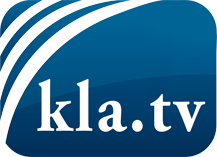 О чем СМИ не должны молчать ...Мало слышанное от народа, для народа...регулярные новости на www.kla.tv/ruОставайтесь с нами!Бесплатную рассылку новостей по электронной почте
Вы можете получить по ссылке www.kla.tv/abo-ruИнструкция по безопасности:Несогласные голоса, к сожалению, все снова подвергаются цензуре и подавлению. До тех пор, пока мы не будем сообщать в соответствии с интересами и идеологией системной прессы, мы всегда должны ожидать, что будут искать предлоги, чтобы заблокировать или навредить Kla.TV.Поэтому объединитесь сегодня в сеть независимо от интернета!
Нажмите здесь: www.kla.tv/vernetzung&lang=ruЛицензия:    Creative Commons License с указанием названия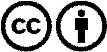 Распространение и переработка желательно с указанием названия! При этом материал не может быть представлен вне контекста. Учреждения, финансируемые за счет государственных средств, не могут пользоваться ими без консультации. Нарушения могут преследоваться по закону.